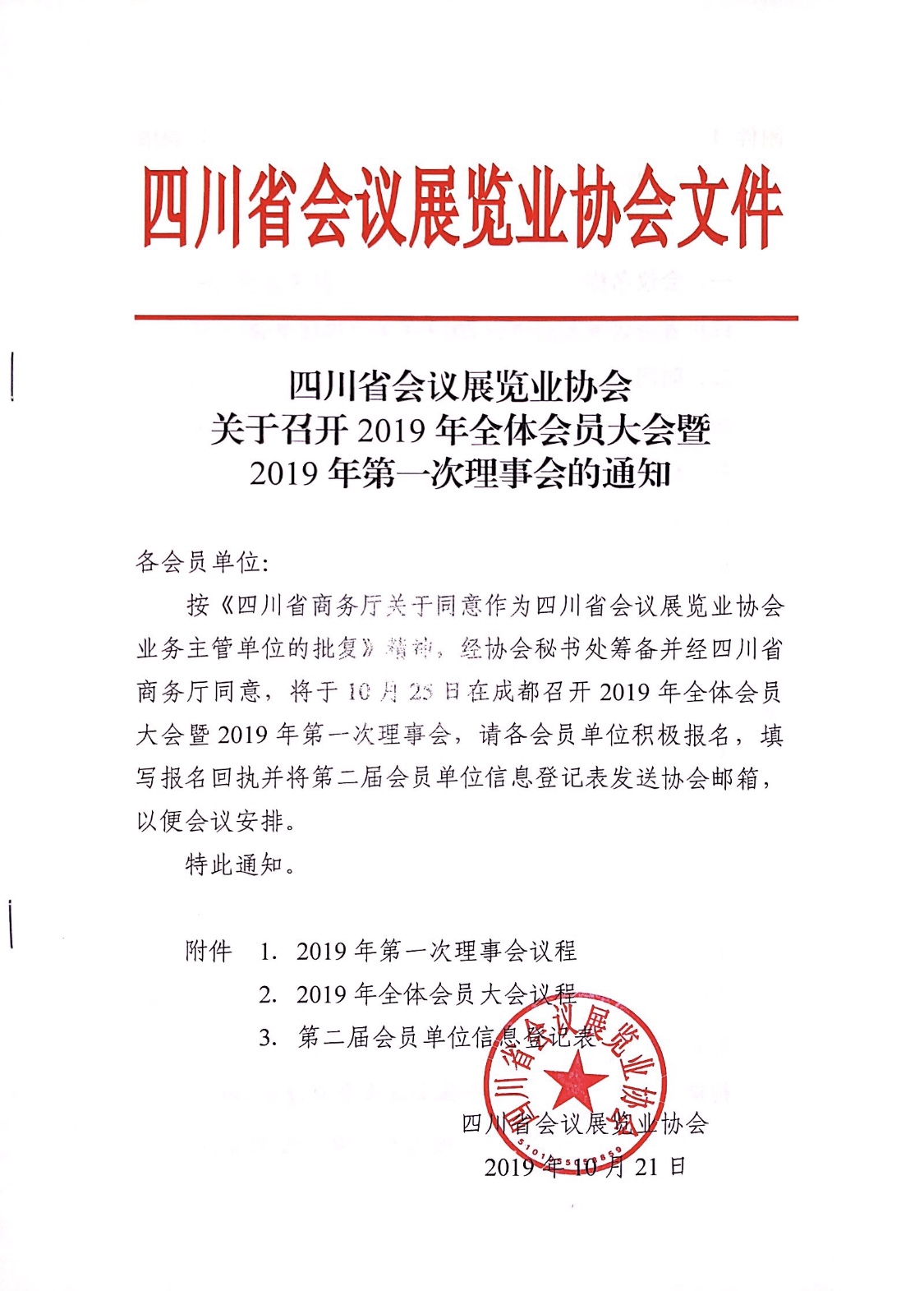 附件 12019年第一次理事会议程一、会议名称四川省会议展览业协会2019年第一次理事会二、时间2019年10月25日13:30—14:30三、地点四川花园宾馆5楼会议室（松涛厅）成都市走马街47号四、人员（约70人）拟任会长、监事长、秘书长、专委会主任、拟任常务理事，理事单位代表。五、议程13:00—13:30 步入会场13:30—14:30 审议通过会长单位变更选举产生会长、监事长、秘书长、专委会主任、常务理事，通过荣誉会长提议审议通过协会管理制度和财务管理规定初审通过章程（还需报全体会员大会通过）附件 22019年全体会员大会议程一、会议名称四川省会议展览业协会2019年全体会员大会二、时间2019年10月25日13:30—20:00三、地点四川花园宾馆8楼会议室成都市走马街47号四、人员（约200人）四川省商务厅领导和嘉宾，四川有关省直部门领导和嘉宾，四川国际博览集团领导和嘉宾，有关市州会展业主管部门领导和嘉宾，有关友好商协会领导和嘉宾，四川省会议展览业全体会员代表，相关媒体代表等。五、议程13:30       开始签到 14:30-15:00  参会领导、嘉宾和代表入席协会全体会员大会会场15:00-15:05  主持人介绍到会领导和嘉宾15:05-15:20  审议协会的工作报告15:20-15:25  审议协会的财务报告15:25-15:35  审核、批准协会2020年度财务预算和决算15:35-15:45  通过协会新的章程15:45-16:15  表彰第二届金竹奖获奖单位、作品和个人16:15-16:20  第二届金竹奖获奖代表发言16:20-16:35  市州会展业代表发言16:35-16:40  协会专委会代表发言16:45-17:00  协会秘书长报告第二届协会工作计划17:00-17:15  协会会长讲话17:15-17:30  四川省商务厅领导作总结讲话17:30-17:45  参会领导、嘉宾和代表合影留念17:45-20:00  晚餐附件 3第二届会员单位信息登记表注：1.“*”项内容必须填写。2.“对口联系人”可以是法人或其他本单位被授权人。3.“主营业务”勾选项将与协会网站改版后的分类搜索挂钩，多选无效。4.表中内容项如因篇幅有限无法表述，可另附页说明（需加盖公章）。5.第二届会员年费标准拟变更为：会长单位20万元，副会长单位2万元，理事单位3000元，会员单位免费，高级别会员将在协会管理、标准制定、产研融合、获证培训、促进政策、对外拓展等获得更多机会和费用减免。6.拟每季度进行一次新入会会员审批或会员级别变更。7.回执盖章扫描后请发送info@scceia.org。*单位名称*英文名称*社会信用代码*法定代表人*手机号码*手机号码*手机号码*职    务*电子邮箱*电子邮箱*电子邮箱*注册资金*职 员 数*职 员 数*职 员 数*对口联系人*手机号码*手机号码*手机号码*职    务*电子邮箱*电子邮箱*电子邮箱*所在城市*邮政编码*邮政编码*邮政编码*邮寄地址网    站*单位类型勾选√□政府部门□商 协 会□商 协 会□商 协 会□国有公司□私营公司□私营公司□外资公司*单位类型勾选√□中外合资□高等院校□高等院校□高等院校□其他院校其他______*主营业务最多勾选√4项□组展承办□场地租赁□场地租赁□场地租赁□酒店经营□全案执行□全案执行□招商招展□展示工程□活动策划□活动策划□活动策划□物流服务□主场服务□主场服务□物料租赁□门禁服务□安保服务□安保服务□安保服务□礼仪服务□演出服务□演出服务□翻译服务□灯光服务□音响服务□音响服务□音响服务□车辆租赁□设计服务□设计服务□旅游服务□医疗服务□信息服务□信息服务□信息服务□LED租售□工厂制作□工厂制作□顾问咨询_□印刷服务□消防器材□消防器材□消防器材□社区地推□广告业务□广告业务其他______*单位简介是否是UFI、ICCA、IAEE等国际组织会员（如是请填写）是否有旗下展览或会议通过UFI、ICCA等国际组织认证（如有请填写）*会员级别本单位自愿申请成为四川省会议展览业协会        单位，享受对应的权益并承担相应的责任和义务。（此项可选填“副会长”、“理事”、“会员”)本单位自愿申请成为四川省会议展览业协会        单位，享受对应的权益并承担相应的责任和义务。（此项可选填“副会长”、“理事”、“会员”)本单位自愿申请成为四川省会议展览业协会        单位，享受对应的权益并承担相应的责任和义务。（此项可选填“副会长”、“理事”、“会员”)本单位自愿申请成为四川省会议展览业协会        单位，享受对应的权益并承担相应的责任和义务。（此项可选填“副会长”、“理事”、“会员”)本单位自愿申请成为四川省会议展览业协会        单位，享受对应的权益并承担相应的责任和义务。（此项可选填“副会长”、“理事”、“会员”)本单位自愿申请成为四川省会议展览业协会        单位，享受对应的权益并承担相应的责任和义务。（此项可选填“副会长”、“理事”、“会员”)本单位自愿申请成为四川省会议展览业协会        单位，享受对应的权益并承担相应的责任和义务。（此项可选填“副会长”、“理事”、“会员”)本单位自愿申请成为四川省会议展览业协会        单位，享受对应的权益并承担相应的责任和义务。（此项可选填“副会长”、“理事”、“会员”)法定代表人签字：时间：   年   月   日年   月   日法定代表人签字：时间：   年   月   日年   月   日法定代表人签字：时间：   年   月   日年   月   日（单位印章）               年   月   日（单位印章）               年   月   日（单位印章）               年   月   日（单位印章）               年   月   日（单位印章）               年   月   日（单位印章）               年   月   日